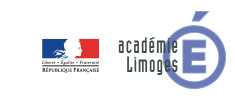 Question directrice : Quelles solutions techniques intégrant une dimension design doit-on mettre en œuvre pour que le robot puisse déplacer un palet ?Bilan de la séance :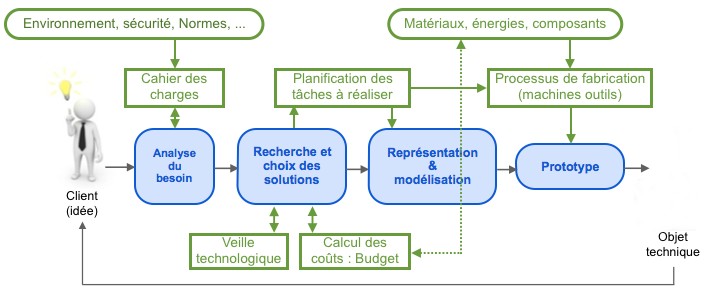 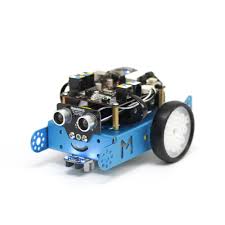 La démarche de designSéquence S26Recherche de solutions     Fiche professeur – ACTIVITE N°3Cycle 43èmeSéquence S26Recherche de solutionsProjetCycle 43èmeCompétences développées en activitésCompétences développées en activitésConnaissances associéesCT 1.3Rechercher des solutions techniques à un problème posé, expliciter ses choix et les communiquer en argumentant.Design. Innovation et créativité. Veille. Représentation de solutions (croquis, schémas, algorithmes). Réalité augmentée. Objets connectés.CT 2.5Imaginer des solutions en réponse au besoin.Design. Innovation et créativité. Veille. Représentation de solutions (croquis, schémas, algorithmes). Réalité augmentée. Objets connectés.